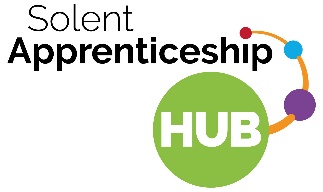 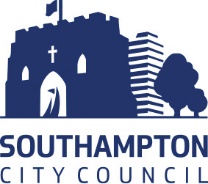 Apprenticeship Levy Transfer The apprenticeship levy is already giving employers, including the council, a real opportunity to invest in high-quality training. We're growing and developing our existing workforce and recruiting new talent on to apprenticeships that contribute to the skilled workforce we need to thrive and succeed.Following government reforms, we're now able to work with other employers to support them in taking on new apprentices and develop existing employees through apprenticeship training and as a large levy paying employer, we can now transfer up to 25% of our apprenticeship levy funds to local organisations to boost the use of apprenticeships within the city. Transferred levy funds can only be used to pay for apprenticeship training not salary, travel expenses etc. but can be used across 500+ different apprenticeships, some of which include imbedded degrees and professional qualifications in addition to new skills and knowledge.More information about apprenticeship levy transfers and the process involved can be found on the ESFA YouTube channel.Who can receive transferred levy fundsPlease note, to apply for levy transfer funds you need to meet the eligibility criteria in the ESFA funding rules. As a council we are looking to encourage applications from organisations based or have employees residing in the Southampton area.With the support of the Solent Apprenticeship Hub, you will eventually need to:be registered on the apprenticeship service (we can support you in the process)only use the funds for training and assessment for apprenticeship standards (frameworks are not included) only use the funds for training and assessment of either new apprentices or existing employees undertaking apprenticeshipsIf your staff are already employed by Southampton City Council (SCC) or SCC are currently responsible for your payroll, then you do not need to apply for a transfer to use the apprenticeship levy. Please contact apprenticeships@southampton.gov.uk for more information.What you'll need to applyYou'll need the following information when applying:Your company details and number of employeesYour company’s PAYE numberName, level, duration and value of apprenticeship standardName of training providerNumber of apprentices you wish to trainAn expected date for your apprentices to start Confirmation that you have read and understood the ESFA Apprenticeship Employer Funding Rules Information regarding the apprenticeship training opportunities available to you and the ability to locate local providers can be found here: https://www.instituteforapprenticeships.org/apprenticeship-standards/ Application ProcessPlease complete the application form at the bottom of this document and return to the Apprenticeships team at Southampton City Council for review or contact the Solent Apprenticeship Hub team for more information. Applications will be administered by officers at Southampton City Council.Transfers can only be made against a named apprentice. If your bid is successful, ‘approval in principle’ will be granted until the apprentice has been recruited or identified and the training provider has confirmed eligibility. Following a successful transfer, Southampton City Council may wish to create promotional material, including press releases and success stories for use in future years with you. Please let us know if this would pose an issue for you. We will open up opportunities to bid for transfer funds each quarter, dependant on available funds. Closing date for this application window is Friday 13th December 2019 and applicants will be contacted within two weeks of the deadline to confirm the outcome of their bid. In the event that applications which meet the selection criteria exceed the funds available, an assessment exercise will be run to confirm successful bids.If you still have some questions, please get in touch with the Solent Apprenticeship Hub in the first instance. Solent Apprenticeship Hub If you would like to recruit an apprentice but you're not sure where to start, the city of Southampton is fortunate to have access to the newly established Solent Apprenticeship Hub and they are available to help you decide what apprenticeship standard and training provider are best for your business.The hub is part-funded by the European Social Fund and supported by Southampton City Council, Portsmouth City Council, Hampshire County Council, Isle of Wight Council, Solent Local Enterprise Partnership, University of Portsmouth and Solent University. Its aim is to provide vital support for those wanting to explore new careers and considering an apprenticeship across the Solent region.Its advisers are independent and impartial experts in apprenticeships and are available to talk to you about your specific business/organisation needs.  If you would like to discuss your apprenticeship requirements please contact the team at apprenticeshiphub@southampton.gov.uk Alternatively you can visit their website and complete their enquiry form.www.solentapprenticeshiphub.comApprenticeship Levy Funding Request Form Company NameAddress of organisation(including postcode)Contact NameTelephone Number Contact email addressWebsite address(if applicable)Number of contracted employees Are SCC responsible for your staff payroll? Are you already engaged with the Solent Apprenticeship Hub? – Yes/ NoAre you already engaged with the Solent Apprenticeship Hub? – Yes/ NoAre you already engaged with the Solent Apprenticeship Hub? – Yes/ NoAre you already engaged with the Solent Apprenticeship Hub? – Yes/ NoAre you already engaged with the Solent Apprenticeship Hub? – Yes/ NoAre you already engaged with the Solent Apprenticeship Hub? – Yes/ NoUsing the table below, please provide details of the Apprenticeship Standard(s) you are hoping to offer?Using the table below, please provide details of the Apprenticeship Standard(s) you are hoping to offer?Using the table below, please provide details of the Apprenticeship Standard(s) you are hoping to offer?Using the table below, please provide details of the Apprenticeship Standard(s) you are hoping to offer?Using the table below, please provide details of the Apprenticeship Standard(s) you are hoping to offer?Using the table below, please provide details of the Apprenticeship Standard(s) you are hoping to offer?Apprenticeship StandardLevel Cost ofStandard Training provider(if applicable)Number of apprenticesAnticipated start dateWill you be recruiting new apprentices - Yes/ NoWill you be upskilling existing members of staff - Yes/ NoWill you be recruiting new apprentices - Yes/ NoWill you be upskilling existing members of staff - Yes/ NoWill you be recruiting new apprentices - Yes/ NoWill you be upskilling existing members of staff - Yes/ NoWill you be recruiting new apprentices - Yes/ NoWill you be upskilling existing members of staff - Yes/ NoWill you be recruiting new apprentices - Yes/ NoWill you be upskilling existing members of staff - Yes/ NoWill you be recruiting new apprentices - Yes/ NoWill you be upskilling existing members of staff - Yes/ NoDoes your business or organisation match any of our priority areas outlined below? If so, please explain which ones and how.Children’s care and education, including non-Southampton City Council maintained schoolsAdult social careOur efforts to become a city of cultureOur green city projectsAre you a supplier to Southampton City Council?Does your business or organisation match any of our priority areas outlined below? If so, please explain which ones and how.Children’s care and education, including non-Southampton City Council maintained schoolsAdult social careOur efforts to become a city of cultureOur green city projectsAre you a supplier to Southampton City Council?Please explain why you would like to receive the levy funds and how you believe apprenticeships will support your business or organisation?Please explain why you would like to receive the levy funds and how you believe apprenticeships will support your business or organisation?I confirm that in making this application I have read the ESFA Apprenticeship funding: rules and guidance for employers August 2019 to July 2020 and that this application is eligible and conforms to those rules.I confirm that in making this application I have read the ESFA Apprenticeship funding: rules and guidance for employers August 2019 to July 2020 and that this application is eligible and conforms to those rules.Signed:Date: 